Acuerdos de convivencia de 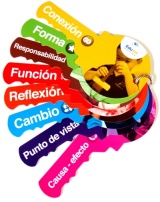 Mi familia 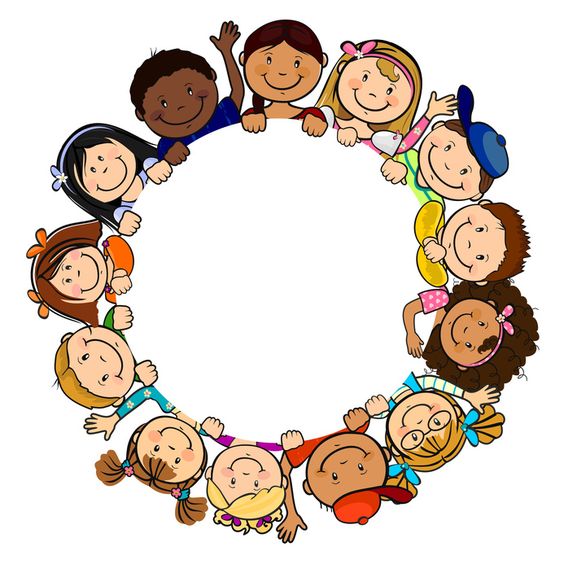 